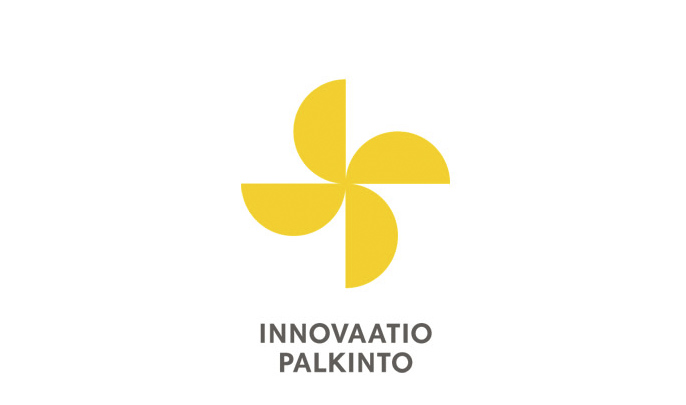 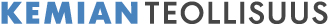 Kemianteollisuuden innovaatiovaliokunnan Innovaatiopalkinto 2018Palautettava osoitteeseen innovaatiopalkinto@kemianteollisuus.fi viimeistään 16.2.2018A. Kilpailuehdokkaan tiedotEhdokas on:Kilpailuehdotus on: B. EhdottajaEhdottaja on:C. Yhteyshenkilö, lisätietoja antaaD. Perusteet1. Kilpailuehdotuksen nimi2. Kilpailuehdotuksen kuvaus (max 600 merkkiä) 3. Ehdotuksen tämänhetkinen vaihe 4. Yleisperustelut Innovaation ja liikeidean omaperäisyys ja merkittävyys (max 600 merkkiä)Innovaatioon sisältyvän kemiallisen/biokemiallisen osaamisen kuvaus (max 600 merkkiä)Innovaation ajankohtaisuus (max 600 merkkiä)Tehty tutkimustyö (max 600 merkkiä)Osaamisen taso (max 600 merkkiä)Innovaation markkinapotentiaali (max 600 merkkiä)Kaupallistamisvaihe (max 600 merkkiä)5. Muita tietoja (max 600 merkkiä)Ehdokkaan/ehdokkaiden innovaatioon liittyvät patentit (anotut ja myönnetyt). Halutessasi voit kuvata myös muita mahdollisia ehdokkaalle myönnettyjä patentteja. Ehdokkaan/Ehdokkaiden julkaisutMuut perusteet ja lisätiedot (max 600 merkkiä)PäiväysYritys Muu yhteisö Henkilö Työryhmä Sarja 1 (liiketoiminnallisesti lupaavat keksinnöt)  Sarja 2 (kaupallistetut innovaatiot)  Ehdokkaan nimi: Jos henkilö, ammatti tai arvo: Jos työryhmä, keskeisten jäsenten nimet: Osoite: Puhelin: Sähköposti: Kotisivuosoite: Ehdokas   Ehdokkaan/työryhmän työnantaja  Muu taho   Ehdottajan nimi: Nimi: Ammatti tai arvo: Osoite: Puhelin: Sähköposti: Tutkimus/Tuotekehitysvaiheessa  Kaupallistamisvaiheessa  Tuotannossa  